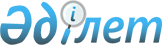 О внесении изменений в постановление акимата Мангистауской области от 5 ноября 2015 года № 344 "Об утверждении регламентов государственных услуг в сфере недропользования"
					
			Утративший силу
			
			
		
					Постановление акимата Мангистауской области от 6 марта 2017 года № 52. Зарегистрировано Департаментом юстиции Мангистауской области 4 апреля 2017 года № 3307. Утратило силу постановлением акимата Мангистауской области от 28 февраля 2020 года № 30
      Сноска. Утратило силу постановлением акимата Мангистауской области от 28.02.2020 № 30 (вводится в действие по истечении десяти календарных дней после дня его первого официального опубликования).

      Примечание РЦПИ.

      В тексте документа сохранена пунктуация и орфография оригинала.
      В соответствии с Законом Республики Казахстан от 6 апреля 2016 года "О правовых актах" и приказом Министра национальной экономики Республики Казахстан от 9 декабря 2015 года № 757 "О внесении изменений в некоторые приказы уполномоченного органа в сфере оказания государственных услуг" (зарегистрировано в Реестре государственной регистрации нормативных правовых актов за № 12939, опубликовано 5 февраля 2016 года в информационно-правовой системе "Әділет") акимат области ПОСТАНОВЛЯЕТ: 
      1. Внести в постановление акимата Мангистауской области от 5 ноября 2015 года № 344 "Об утверждении регламентов государственных услуг в сфере недропользования" (зарегистрировано в Реестре государственной регистрации нормативных правовых актов за № 2908, опубликовано 25 декабря 2015 года в информационно-правовой системе "Әділет") следующее изменение: 
      в регламенте государственной услуги "Выдача разрешения на застройку площадей залегания полезных ископаемых, а также размещение в местах их залегания подземных сооружений" раздел 4 изложить в новой редакции: 
      "Описание порядка взаймодействия с Государственной корпорацией "Правительство для граждан" и (или) иными услугодателями, а также порядка использования информационных систем в процессе оказания государственной услуги".
      2. Государственному учреждению "Управление земельных отношений Мангистауской области" (Дузмагамбетов Е.Д.) обеспечить официальное опубликование данного постановления в Эталонном контрольном банке нормативных правовых актов Республики Казахстан и в средствах массовой информации, размещение на интернет-ресурсе акимата Мангистауской области.
      3. Контроль за исполнением настоящего постановления возложить на заместителя акима области Чужегулова А.А.
      4. Настоящее постановление вступает в силу со дня государственной регистрации в органах юстиции и вводится в действие по истечении десяти календарных дней после дня его первого официального опубликования.
      "СОГЛАСОВАНО"
      руководитель государственного
      учреждения "Управление земельных 
      отношений Мангистауской области"
      Дузмагамбетов Е.Д.
      "06" 03 2017 г.
					© 2012. РГП на ПХВ «Институт законодательства и правовой информации Республики Казахстан» Министерства юстиции Республики Казахстан
				
      Аким области

А. Айдарбаев
